ΘΕΜΑ: Πρόσκληση υποβολής προσφορών για την αναβάθμιση του Συστήματος Παραγωγής Ζεστού Νερού Χρήσης για το Φοιτητικό Γυμναστήριο στην Παν/πολη Βουτών στο Ηράκλειο, (Υποέργο 17).ΠΡΟΣΚΛΗΣΗ ΕΚΔΗΛΩΣΗΣ ΕΝΔΙΑΦΕΡΟΝΤΟΣΑντικείμενο υπό ανάθεση και προϋπολογισμός.Το Πανεπιστήμιο Κρήτης έπειτα από απόφαση Πρύτανη με αρ. πρωτ. 29338/6-12-2023 (ΑΔΑ 6Ψ9Π469Β7Γ-Υ8Ω), προβαίνει σε δημόσια πρόσκληση εκδήλωσης ενδιαφέροντος για την αναβάθμιση του Συστήματος Παραγωγής Ζεστού Νερού Χρήσης για το Φοιτητικό Γυμναστήριο στην Παν/πολη Βουτών στο Ηράκλειο, (Υποέργο 17).Ο συνολικός προϋπολογισμός ανέρχεται στο ποσό των 26.784,00€, συμπεριλαμβανομένου Φ.Π.Α., και θα βαρύνει τον προϋπολογισμό του Ε.Π.Α./Τ.Π.Α. 2021-2025 του Υπουργείου Παιδείας, Έρευνας και Θρησκευμάτων της ΣΑΝΑ 346 MIS  5189964 , Κωδικό Έργου 2023ΝΑ34600082 και Τίτλο:  ΣΥΝΤΗΡΗΣΕΙΣ - ΕΠΙΣΚΕΥΕΣ ΗΛΕΚΤΡΟΜΗΧΑΝΟΛΟΓΙΚΩΝ ΕΓΚΑΤΑΣΤΑΣΕΩΝ ΚΑΙ ΣΥΝΑΦΩΝ ΥΠΟΔΟΜΩΝ ΤΟΥ ΠΑΝΕΠΙΣΤΗΜΙΟΥ ΚΡΗΤΗΣ ΣΕ ΡΕΘΥΜΝΟ ΚΑΙ ΗΡΑΚΛΕΙΟ (2023-2025) κατ. 1.0. Εγκεκριμένο αίτημα στο ΚΗΜΔΗΣ 24REQ014135020 2024-01-16.Η παρούσα πρόσκληση θα δημοσιευθεί στην ιστοσελίδα του Πανεπιστημίου Κρήτης στην ηλεκτρονική διεύθυνση: http://www.uoc.gr στο μητρώο συμβάσεων ΚΗΜΔΗΣ και στην ιστοσελίδα www.2810.gr.Περιεχόμενο και υποβολή προσφορώνΟι προσφέροντες, καλούνται να υποβάλλουν την οικονομική τους προσφορά σε ενιαίο σφραγισμένο φάκελο που θα αναγράφει τα στοιχεία του προσφέροντα, τον αριθμό πρωτοκόλλου της Πρόσκλησης Εκδήλωσης Ενδιαφέροντος και θα απευθύνεται στο Τμήμα Προμηθειών του Πανεπιστημίου Κρήτης στο Ηράκλειο. Ο φάκελος της προσφοράς θα περιλαμβάνει την οικονομική προσφορά, υπογεγραμμένη από τον προσφέροντα ή το νόμιμο αυτού εκπρόσωπο, και ότι δικαιολογητικά ζητούνται στο ΠΑΡΑΡΤΗΜΑ.Οι προσφορές κατατίθενται στο Τμήμα Πρωτοκόλλου, Κτήριο Διοίκησης Ι (Ισόγειο – Γραφείο 20)  του Πανεπιστημίου Κρήτης, (Πανεπιστημιούπολη Βουτών Ηράκλειο Κρήτης). Οι προσφέροντες  μπορούν να καταθέτουν την προσφορά τους στην ως άνω διεύθυνση προσωπικώς ή με εκπρόσωπό τους και ταχυδρομικώς.Αναλυτικά οι εργασίες/υλικά, καθώς και οι τεχνικές προδιαγραφές, αναφέρονται στο ΠΑΡΑΡΤΗΜΑ  που ακολουθεί.Χρόνος παράδοσης: 2 μήνες από την ημερομηνία ανάρτησης της νομικής δέσμευσης.Η αναβάθμιση θα γίνει με ευθύνη και έξοδα του αναδόχου, στα κτήρια του Πανεπιστημίου Κρήτης στο Ηράκλειο, σε χώρους που θα υποδειχθούν από την υπηρεσία.Η οικονομική προσφορά, δεν θα πρέπει να υπερβαίνει την προϋπολογισμένη δαπάνη.Η ανάθεση θα γίνει στον ανάδοχο με την πλέον συμφέρουσα από οικονομική άποψη προσφορά βάσει της τιμής, που πληροί τις τεχνικές προδιαγραφές του Παραρτήματος. Η προσφορά θα αφορά στο σύνολο των εργασιών-υλικών.Εναλλακτικές προσφορές καθώς και προσφορές που παρελήφθησαν εκπρόθεσμα δε θα γίνονται δεκτές. Οι προσφορές δεν πρέπει να φέρουν παρατυπίες και διορθώσεις (σβησίματα, διαγραφές, προσθήκες, κλπ). Αν υπάρχει διόρθωση, προσθήκη κλπ. θα πρέπει να είναι καθαρογραμμένη και να έχει μονογραφεί από τον προσφέροντα. Οι προσφέροντες δεν δικαιούνται ουδεμία αποζημίωση για δαπάνες σχετικές με τη συμμετοχή τους.Οι προσφέροντες θεωρείται ότι αποδέχονται πλήρως και ανεπιφυλάκτως όλους τους όρους της πρόσκλησης και δεν δύνανται, με την προσφορά τους ή με οποιονδήποτε άλλο τρόπο να αποκρούσουν ευθέως ή εμμέσως τους όρους αυτούς.Ισχύς των προσφορών Οι προσφορές ισχύουν και δεσμεύουν τους συμμετέχοντες στην πρόσκληση για εκατόν είκοσι (120) ημέρες από την επόμενη της καταληκτικής ημερομηνίας υποβολής προσφορών. Προσφορές που αναφέρουν μικρότερο χρόνο ισχύος απορρίπτονται ως απαράδεκτες.Η ανακοίνωση επιλογής αναδόχου μπορεί να γίνει και μετά τη λήξη της ισχύος της προσφοράς, δεσμεύει όμως τον υποψήφιο ανάδοχο μόνο εφόσον αυτός την αποδεχθεί. Σε περίπτωση άρνησης του επιλεχθέντος, η ανάθεση γίνεται στον δεύτερο κατά σειρά επιλογής.Αξιολόγηση των προσφορών- ανάθεσηΤο κριτήριο ανάθεσης είναι η πλέον συμφέρουσα από οικονομική άποψη προσφορά μόνο βάσει τιμής.Σε περίπτωση ύπαρξης περισσότερων της μίας αποδεκτών ισότιμων προσφορών, η ανάθεση γίνεται με κλήρωση μεταξύ των υποψήφιων αναδόχων που μειοδότησαν, σύμφωνα με τα οριζόμενα στις διατάξεις του αρ. 90 του Ν. 4412/2016 (ΦΕΚ Α΄147).Επιπλέον η Αναθέτουσα Αρχή, διατηρεί το δικαίωμα για ματαίωση της διαδικασίας και την επανάληψή της με τροποποίηση ή μη των όρων. Οι συμμετέχοντες δεν έχουν καμιά οικονομική απαίτηση σε τέτοια περίπτωση.Μετά τη κοινοποίηση της σχετικής απόφασης ανάθεσης, ο ανάδοχος που θα επιλεγεί, θα κληθεί να υπογράψει σχετική σύμβαση με το Πανεπιστήμιο Κρήτης προσκομίζοντας τα απαιτούμενα δικαιολογητικά. Ο οικονομικός φορέας ο οποίος θα επιλεγεί να  του ανατεθεί η σύμβαση είναι υποχρεωμένος μετά από αίτημα της Αναθέτουσας Αρχής, να προσκομίσει προς απόδειξη της μη συνδρομής των λόγων αποκλεισμού από διαδικασίες σύναψης δημοσίων συμβάσεων των παρ.1 και 2 του άρθρου 73 του Ν.4412/2016, τα παρακάτω δικαιολογητικά:α.   Απόσπασμα ποινικού μητρώου (Η υποχρέωση αφορά ιδίως: αα) στις περιπτώσεις εταιρειών περιορισμένης ευθύνης (Ε.Π.Ε.) και προσωπικών εταιρειών (Ο.Ε. και Ε.Ε.), τους διαχειριστές, ββ) στις περιπτώσεις ανωνύμων εταιρειών (Α.Ε.), τον Διευθύνοντα Σύμβουλο, καθώς και όλα τα μέλη του Διοικητικού Συμβουλίου), ή εναλλακτικά υπεύθυνη δήλωση που να δηλώνεται ότι δεν συντρέχουν οι λόγοι αποκλεισμού της  παρ. 1, του άρθρου 73 του Ν.4412 (εκ μέρους του οικονομικού φορέα σε περίπτωση φυσικού προσώπου ή σε περίπτωση νομικού προσώπου την υποβολή αυτής εκ μέρους του νομίμου εκπροσώπου)β.  Φορολογική ενημερότηταγ.  Ασφαλιστική ενημερότητα δ. Νομιμοποιητικά έγγραφαΠληρωμήΗ πληρωμή θα γίνεται σε Ευρώ, βάσει του τιμολογίου του αναδόχου, στο οποίο θα αναγράφεται ο αριθμός πρωτοκόλλου της Σύμβασης, με την προσκόμιση των νομίμων παραστατικών και δικαιολογητικών που προβλέπονται από τις ισχύουσες διατάξεις κατά το χρόνο πληρωμής, καθώς και κάθε άλλου δικαιολογητικού που τυχόν ήθελε ζητηθεί από τις αρμόδιες υπηρεσίες που διενεργούν τον έλεγχο και την πληρωμή. Από την πληρωμή παρακρατούνται οι ισχύουσες κάθε φορά νόμιμες κρατήσεις καθώς και φόρος εισοδήματος επί της καθαρής αξίας του τιμολογίου.Γενικές πληροφορίες μπορούν να παίρνουν οι ενδιαφερόμενοι όλες τις εργάσιμες ημέρες και ώρες των Δημοσίων Υπηρεσιών από τα γραφεία του Τμήματος Προμηθειών – Κτήριο Διοίκησης Ιτου Π.Κ στις Βούτες Ηρακλείου και στο τηλ. 2810 393142  & email mariou@admin.uoc.gr (κα Μαριού).Για τεχνικές πληροφορίες οι ενδιαφερόμενοι μπορούν να απευθύνονται όλες τις εργάσιμες ημέρες των Δημοσίων Υπηρεσιών, στον κ. Κυριακάκη τηλ. 2810393127 & email kyriakakis@uoc.grΟ Πρύτανης του Πανεπιστημίου Κρήτης                  					  Γεώργιος ΚοντάκηςΚαθηγητήςΠΑΡΑΡΤΗΜΑΕισαγωγή, Περιγραφή της Σημερινής Κατάστασης.Το Πανεπιστήμιο Κρήτης λειτουργεί στην Παν/πολη Βουτών Φοιτητικό Γυμναστήριο που περιλαμβάνει διάφορους χώρους εκγύμνασης όπως γήπεδο καλαθοσφαίρισης, αίθουσα ενδυνάμωσης και δεξαμενή κολύμβησης (πισίνα). Επίσης έχει χώρους αποδυτηρίων και WC με εγκαταστάσεις νιπτήρων, ντουζ κλπ. Σε όλους αυτούς τους χώρους γίνεται χρήση ζεστού νερού (ΖΝΧ). Επίσης με ζεστό νερό γίνεται η τροφοδοσία/ανανέωση του νερού της πισίνας που έχει διαστάσεις:πλάτος=12,50m, μήκος=25,00m, βάθος (μεταβλητό) από 1,20m έως 3,70m και συνολικό όγκο νερού περίπου 765 m3.Σήμερα η παραγωγή ΖΝΧ γίνεται με χρήση λέβητα (πετρελαίου) και εναλλάκτη. Έχουν επιλεχθεί λέβητας και εναλλάκτης 300.000 kcal/hr, ήτοι ικανότητας θέρμανσης του νερού της δεξαμενής εντός χρόνου t:t = 765.000 x (26-10) / 300.000 ≈ 41 hr.O λέβητας πετρελαίου είναι της εταιρείας Fyrogenis, type FG349, με ωφέλιμη ονομαστική ισχύ 349 Kwatt, και θερμική ισχύ 300.000 kcal/hr. H κατανάλωσή του είναι 31,3 kgr/hr και η απόδοσή του 92,7%. Το ΖΝΧ αποθηκεύεται σε ένα Boiler χωρητικότητας 3000 λίτρων.Επίσης, το 2018 έγινε εγκατάσταση ενός συστήματος παραγωγής ΖΝΧ με ηλιακούς συλλέκτες. Συγκεκριμένα εγκαταστάθηκαν (εξωτερικά επί εδάφους) 64 ηλιακοί συλλέκτες οι οποίοι μέσω σωληνώσεων χαλκού και κατάλληλου υδραυλικού συστήματος παρήγαγαν το ΖΝΧ. Τους χειμερινούς μήνες υπήρχε σαν λύση back up ο λέβητας πετρελαίου. Δυστυχώς το καλοκαίρι 2021 έγινε μεγάλη ζημιά στην όλη εγκατάσταση καθώς άγνωστοι εισήλθαν στον χώρο και ξήλωσαν/έκλεψαν όλες τις σωληνώσεις χαλκού μεταξύ των ηλιακών συλλεκτών. Στην προσπάθεια κλοπής προκάλεσαν ακόμη φθορές στην εγκατάσταση που παρέμεινε. Έκτοτε οι ζημιές δεν έχουν αποκατασταθεί και το σύστημα παραγωγής ΖΝΧ λειτουργεί μόνο με τον λέβητα πετρελαίου. Το Πανεπιστήμιο Κρήτης προτίθεται πλέον να προχωρήσει στην αποκατάσταση της λειτουργίας του συστήματος αλλά και στην αναβάθμισή του. Στόχος είναι να υπάρχει ένα σύγχρονο σύστημα που θα καλύπτει τις απαιτήσεις ΖΝΧ της συνολικής εγκατάστασης του Γυμναστηρίου.   Περιγραφή της νέας εγκατάστασης.Η νέα εγκατάσταση (βλ. συνημμένο σχέδιο) θα περιλαμβάνει τα υλικά και τις εργασίες όπως στον ακόλουθο πίνακα:Γενικά.Ο υποψήφιος ανάδοχος οφείλει να επισκεφτεί τον χώρο για να έχει πλήρη εικόνα της υφιστάμενης κατάστασης και γενικότερα του τρόπου σύνδεσης και λειτουργίας. Η επίσκεψη θα βεβαιωθεί γραπτώς από την Υποδ/νση Τεχνικών Έργων και θα αποτελεί -επί ποινή αποκλεισμού- στοιχείο της προσφοράς του υποψήφιου αναδόχου.  Υποβολή προσφοράς συνεπάγεται πλήρη αποδοχή και γνώση της κατάστασης και των ενδεχομένων δυσκολιών.Το σύστημα θα παραδοθεί πλήρες και σε κανονική λειτουργία, με κάθε υλικό και μικροϋλικό απαραίτητο για την πλήρη εγκατάσταση.Θα δοθεί εγγύηση καλής λειτουργίας τουλάχιστον 12 μηνών. Χαράλαμπος ΚυριακάκηςΔιπλ. Ηλεκτρολόγος Μηχ/κόςΥποδ/νσης Τεχν. Έργων ΠΚΣχέδιο της εγκατάστασης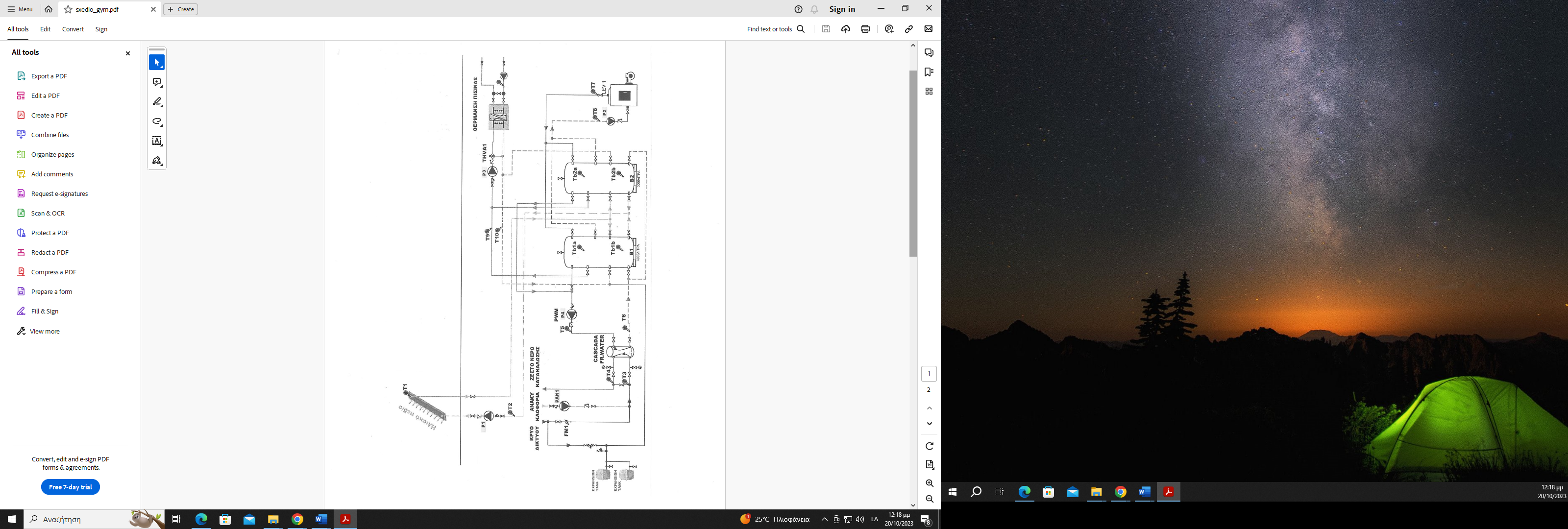 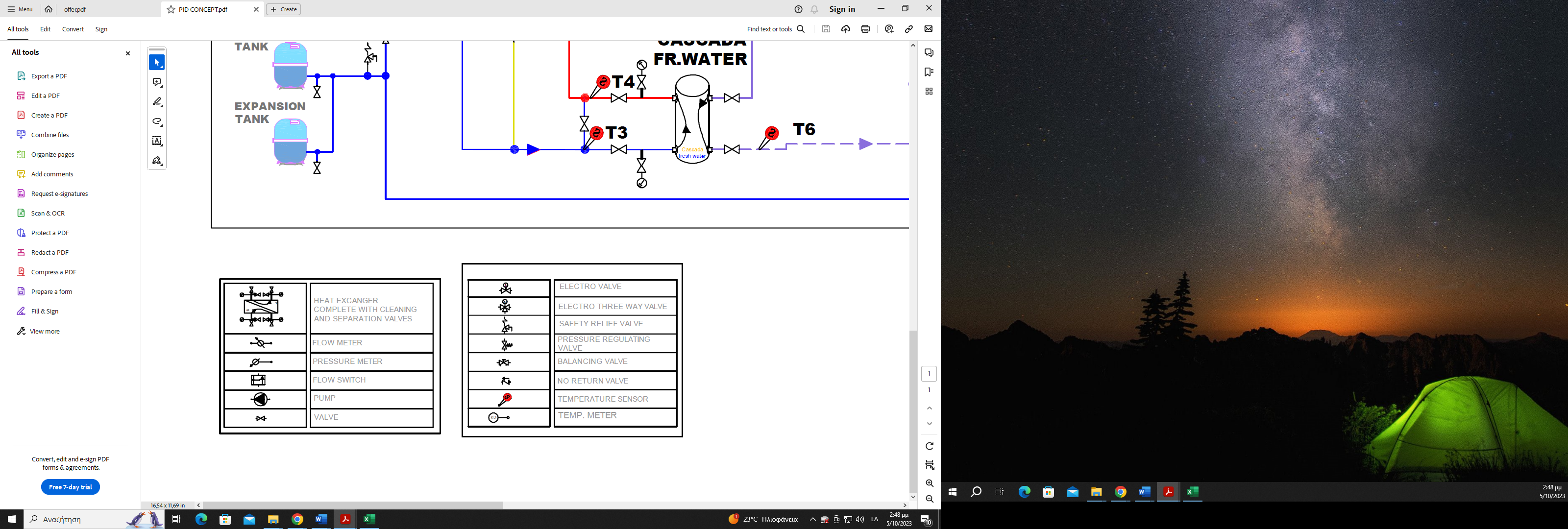 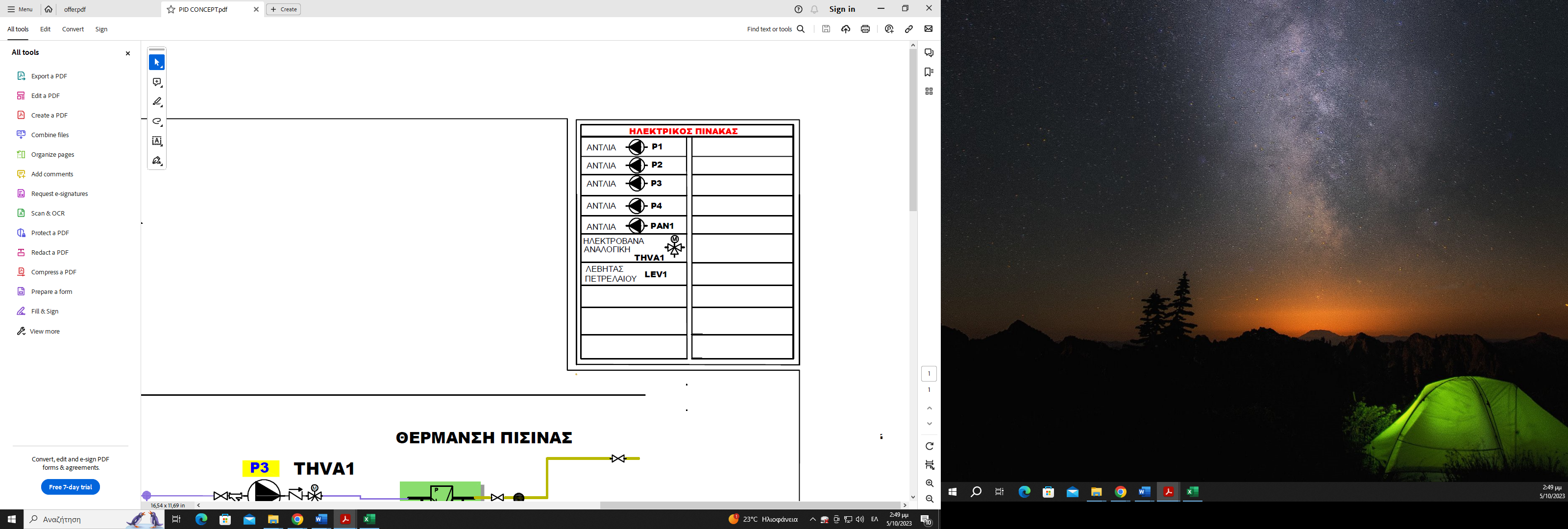 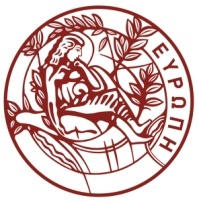 Αναθέτουσα Αρχή:Πανεπιστήμιο ΚρήτηςΚωδικός Ηλεκτρονικής Τιμολόγησης Αναθέτουσας Αρχής4310ΣΑΝΑ346 CPV :44115210-4Κριτήριο Ανάθεσης:Πλέον συμφέρουσα από οικονομική άποψη προσφορά μόνο βάσει τιμήςΠροϋπολογισθείσα δαπάνη:26.784,00€Καταληκτική ημερομηνία υποβολής προσφορών:25/01/2024 και ώρα 14:00Διάρκεια ισχύος προσφορών:120 μέρες από την επομένη της καταληκτικής ημερομηνίας για την υποβολή των προσφορώνα/αΠεριγραφήΤεμάχιαΤιμή μονάδαςΣυνολική τιμή1Δοχείο αδράνειας (προθέρμανσης-μεταθέρμανσης) 3000 λίτρων13.1003.1002Διπλός ταχυεναλλάκτης fresh water (3m3/hr)12.3002.3003Κυκλοφορητής μεταφοράς ενέργειας από αποθήκη θέρμανσης18008004Τρίοδη Ανακυκλοφορίας Αναλογική DN5017007005Δοχείο Διαστολής προθέρμανσης μεταθέρμανσης 21503006Ηλεκτρολογικός πίνακας και υλικά αυτοματισμού13.2003.2007Προγραμματισμός-Απεικόνιση-Εκκίνηση-Ρυθμίσεις11.2001.2008Έλεγχος της λειτουργίας όλων των ηλιακών συλλεκτών, πλήρης καθαρισμός, αποκατάσταση και επανασύνδεση όλων των σωληνώσεων χαλκού που έχουν κλαπεί ή καταστραφεί με προμήθεια νέων σωληνώσεων και υδραυλικών υλικών όπου απαιτείται.Αποκατάσταση της λειτουργίας της ηλεκτρολογικής εγκατάστασης με προμήθεια νέων καλωδίων και υλικών όπου αυτά έχουν κλαπεί ή καταστραφεί.110.00010.000Σύνολο=Σύνολο=Σύνολο=21.600ΦΠΑ (24%)=ΦΠΑ (24%)=ΦΠΑ (24%)=5.184Σύνολο Προϋπολογισμού με ΦΠΑ=Σύνολο Προϋπολογισμού με ΦΠΑ=Σύνολο Προϋπολογισμού με ΦΠΑ=26.784